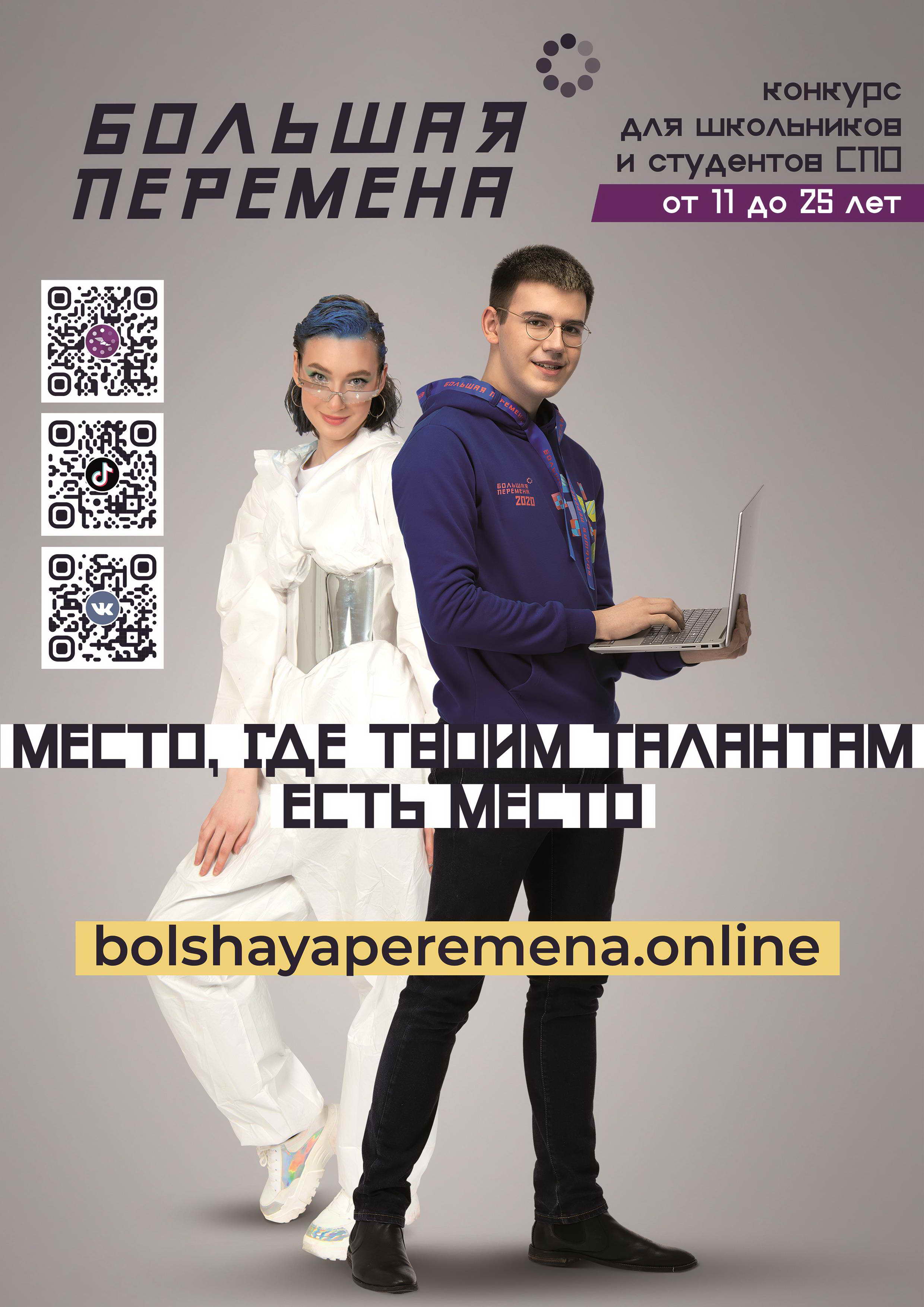 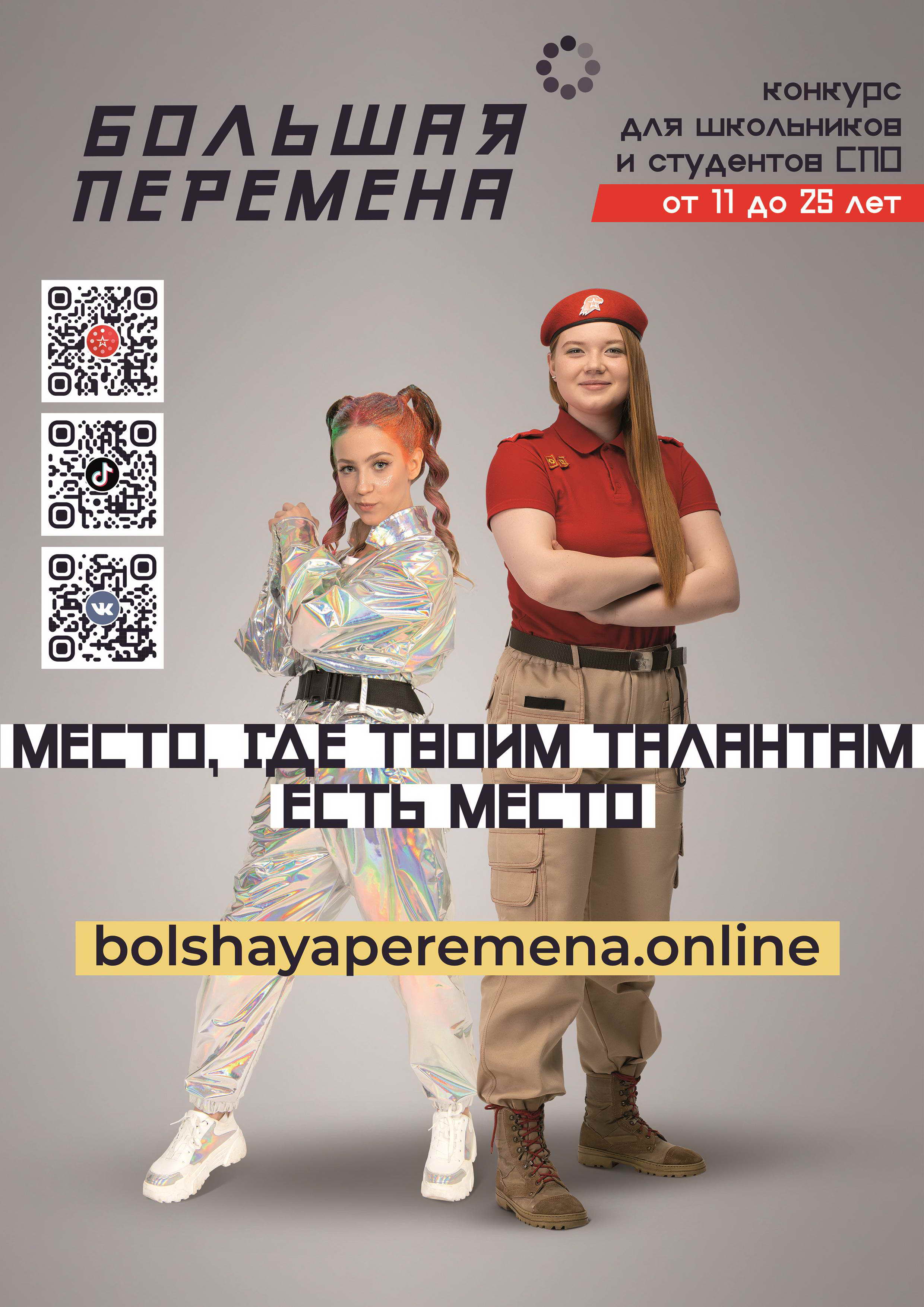 	Информация хранится до 01.09.2021 года 